ИНФОРМАЦИОННЫЙ МАТЕРИАЛ
«Незаконное обналичивание материнского сертификата»29.03.2019 Следственным отделением Отдела МВД России но Усть- Джегутинскому району возбуждено уголовное дело по факту мошеннических действий, связанных с незаконным получением денежных средств за счет средств материнского семейного капитала, принадлежащих Гочияевой Л.А., по признакам преступления, предусмотренного ч.3 ст. 152.2 УК РФ - мошенничеств, при получении выплат, то есть хищение денежных средств при получении иных социальных выплат, установленных законами и иными нормативными правовыми актами, путем преставления заведомо ложных и недостоверных сведении, совершенное в крупном размере.Поводом для возбуждения уголовного дела послужил материал предварительной проверки, поступивший в порядке п.2 ч.2 ст.37 УПК РФ из Усть-Джегутииской межрайонной прокуратуры, в ходе которой было установлено, что гражданка Кипкеева Ф.Б. и Абдулаева С.Б., имея па руках правоустанавливающие документы па домовладение, расположенное по адресу: КЧР, Усть-Джегутинский район, а.Новая Джсгута, ул.Советская, 190, принадлежащее Боташеву Ю.М., в неустановленное время, познакомились с жительницей г.Усть-Джегута, Усть-Джсгутинского района Гочиясвой Л.А., имевшей государственный сертификат, дающий ей право па получение средств материнского семейного капитала на сумму 400 000 рубля, и высказавшей желание улучшить свои жилищные условия с использованием средств МСК.Незаконными действиями указанных лиц, бюджету Российской Федерации в лице ГУ Отделение Пенсионного фонда РФ по Усть- Джегутинскому району причинен имущественный ущерб в сумме 400 000 рублей, что является крупным размером, а так же нарушены охраняемым законом интересы общества  и государства, выразившиеся в нарушении целей государства на улучшение демографической ситуации, оказания исполнительных мер государственной поддержки семей, имеющих детей, и создания условии, обеспечивающих этим семьям достойную жизнь, установленных Федеральным законом от 29.12.2006 №256-ФЗ «О дополнительных мерах государственной поддержки семей, имеющих детей» а также права Гачияевой Л. А. имеющей детей, которая не смогла использоваться правом, предусмотренным Федеральным законом, а именно на улучшение жилищных условий своей семьи.Межрайонный прокурорстаршин советникюстицииВ.С.Поляков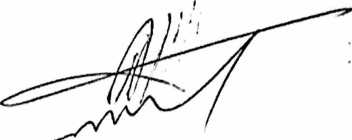 